                                                    Week  8  I ask that I may let God’s merciful forgiveness fill my days.                                                                                                                                                                                                                                                                                                               

In my own words, what I ask is . . .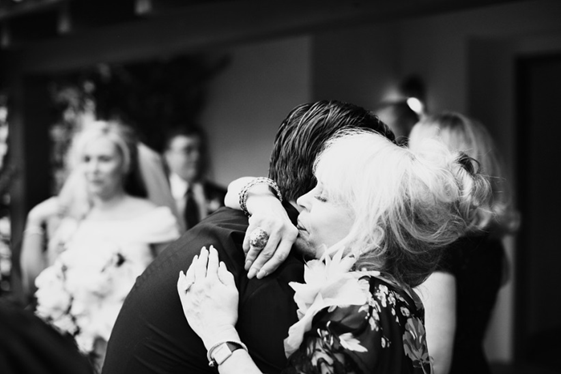 [This loved one of mine] was lost and has now been found.’ And they began to celebrate.                                                        Luke 15:24                                                       ReadingBrackley – 3. The Reality of Evil pp. 20-28                                                              “Evil hides under a pile of ‘virtues,” wreaking havoc in the name of freedom, property rights, national security, and religion” (p. 21).Creighton – 8. God’s Love for Us—Forgiving Mercy  pp. 59-64                                                                                                                                                                 SuggestionsStart with the photo of “the embrace,” going to it often and maybe staying with it once for a long time (“This is the week . . . holding me like that” [p. 61]).                                                                                                                          Ponder how God must rejoice in your coming to know how much God gives forgiving love.                                                                                                       God’s forgiving mercy —experience it, accept it, celebrate it.                                                    Scripture  Hosea 14:2-9   Ponder when a phrase or verse “speaks” to you.                                                                                            
                                               ________Summing up the week:  How do I want to respond to the one who has loved me so much? Do I have a “ritual,” a gesture to express to God or Jesus what I feel?Journaling:  Write about reflections that you want to hold on to.Group meeting:  From my praying the Sp. Exs. this week (which might simply amount to “from living my life in a reflective way this week), what do I want to bring to the group?